السيرة الذاتية   C.V  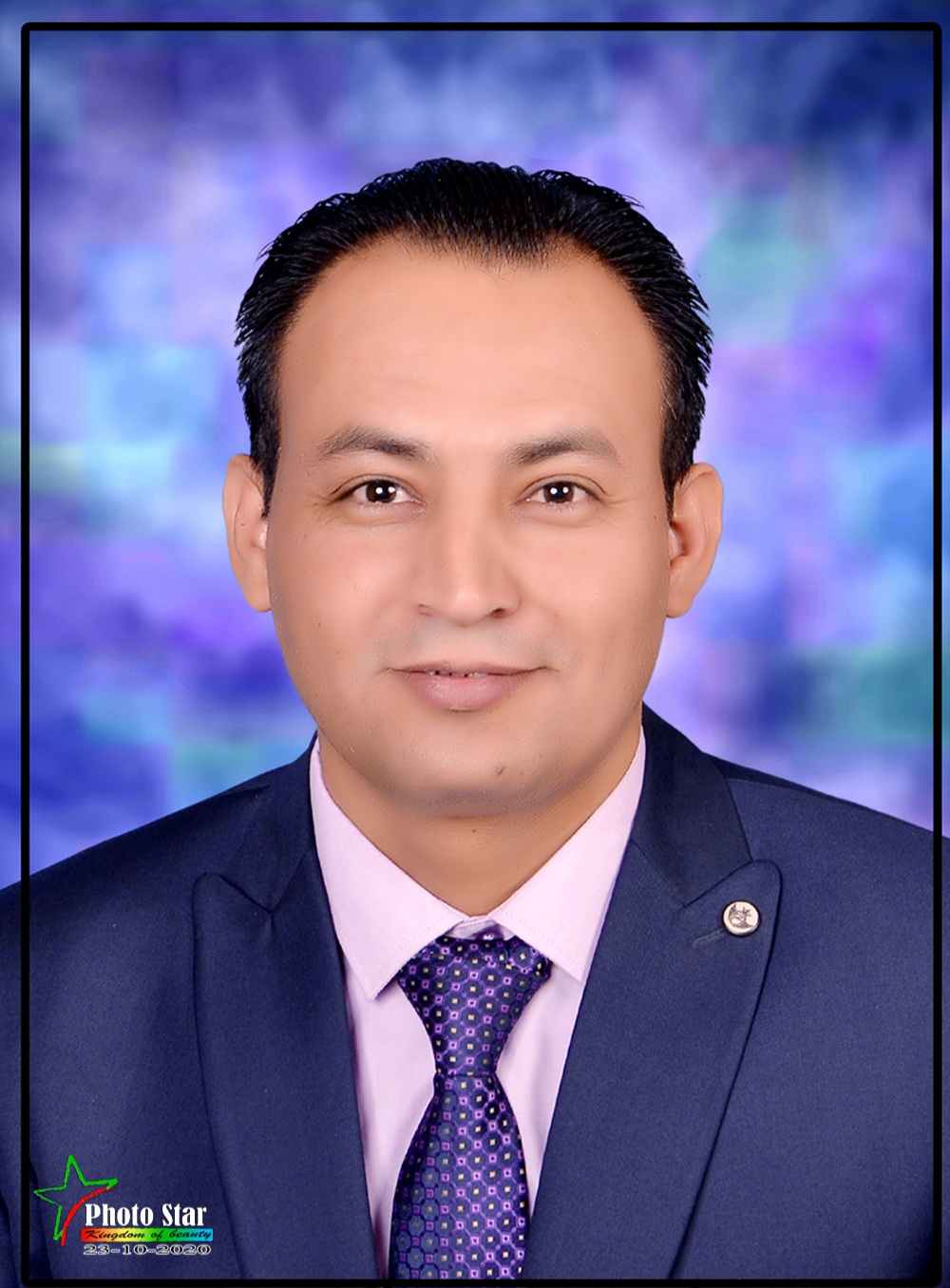 البيانات الشخصية:الاسم           : علوي أحمد صالح الملجمي الجنسية        : يمني تاريخ الميلاد   : 1 / 1 / 1985م مكان الميلاد   : الملاجم - البيضاء - الجمهورية اليمنية الحالة الاجتماعية : متزوجالعنوان الحالي    : مدينة سوهاج - جمهورية مصر العربية العمل الحالي     : مدرس بقسم اللغة العربية بجامعة البيضاء رقم الهاتف       : 00201121800134البريد الإلكتروني : a.almalgami@yahoo.com                   aaalwia@outlook.sa المؤهلات: دكتوراه في البلاغة والنقد الأدبي - كلية الآداب – جامعة سوهاج – مصر، بتقدير مرتبة الشرف الأولى مع التوصية بطباعة الرسالة وتبادلها بين الجامعات، 2021، في موضوع "سيميائية القراءة: دراسة في شروح ديوان المتنبي في القرن السابع الهجري".ماجستير أدب ونقد من كلية الآداب جامعة سوهاج - مصر، بتقدير ممتاز 2016م في موضوع: "المعنى الإيحائي بين التراث النقدي العربي والسيميائية الحديثة". بكالوريوس لغة عربية - كلية التربية البيضاء جامعة ذمار، بمعدل تراكمي (92.33%) 2008م الجوائز الأدبية والعلمية:فائز بجائزة كتارا للرواية العربية في فئة الدراسات والبحوث في دورتها السادسة 2020.حاصل على جائزة رئيس الجمهورية في الشعر في محافظة البيضاء للعام 2008م.فائز بجائزة مسابقة كلية الآداب (جامعة سوهاج - مصر) للأبحاث 2015م.المؤلفات:المعنى الإيحائي بين التراث النقدي العربي والسيميائيات الحديثة، دار الأيام للطباعة والنشر، عمَّان – الأردن، 2017.الكتابة على هامش المستقبل، ديوان شعر، دار اقرأ للطباعة والنشر – مصر، 2017.تفكيك خطاب داعش: أنساق المعنى وبناه العميقة: مؤسسة أروقة للدراسات والنشر والترجمة، القاهرة، 2019.البناء الثقافي للعالم الروائي: سيميائيات العالم الممكن في رواية "أرض المؤامرات السعيدة" لوجدي الأهدل، تحت الطبع.السيميائيات الحديثة: مدخل نظري ودراسات تطبيقية، تحت الطبع.الأبحاث العلمية:الاستعارة وعلاقة الإنسان بالبيئة في ضوء النظرية التفاعلية، بحث منشور في مجلة مجمع اللغة العربية على الشبكة العنكبوتية – مكة المكرمة، العدد التاسع، ربيع الأول 1437ه – ديسمبر 2015م.سيميائية الحزن في ديوان مبتدأ لبكاء آخر دراسة في ضوء سيميائية الأهواء، بحث منشور في مجلة الأثر – كلية الآداب – جامعة قاصدي مرباح ورقلة – الجزائر، عدد 24 مارس 2016م.سيمياء العربي والغربي في القصة القصيرة عند الطيب صالح: دراسة فيما وراء السرد: أغنية الحب أنموذجا، بحث منشور في مجلة جيل الدراسات الأدبية والفكرية (مجلة علمية دولية محكمة تصدر عن مركز جيل البحث العلمي (الجزائر- لبنان)، العدد 17 الخاص بـ(الطيب صالح) مارس 2016.سيميائية القراءة في النص الأدبي في مواقع التواصل الاجتماعي، بحث شاركت به في المؤتمر الدولي (اللغة العربية والنص الأدبي على الشبكة العالمية)، جامعة الملك خالد – السعودية. في الفترة 14-16/2/2017م.الأنوثة حضورٌ في التشظي قراءة فيما وراء نص (عودة) لأهداف سويف، بحث منشور في مجلة دراسات للعلوم الإنسانية والاجتماعية – عمادة البحث العلمي وضمان الجودة - الجامعة الأردنية، المجلد 44، العدد 4، 2017م.النص بين النقد الثقافي وسيميائيات الثقافة: المفهوم وآليات المقاربة، بحث منشور في مجلة ذخائر للعلوم الإنسانية، فاس – المغرب، العدد الثاني، ديسمبر 2017م.السيميائيات التأويلية: فرضيات القراءة وممكنات النص: دراسة في "المآخذ على شرَّاح ديوان المتنبي" لابن معقل الأزدي، بحث شاركت به في المؤتمر الدولي الثاني "تراثنا العربي والفكر الحداثي"، كلية اللغة العربية – المنوفية – جامعة الأزهر، 19/3/2018م.الأفعال ... وصراع الأسبقة، بحث منشور في مجلة جذور – النادي الأدبي بجدة – المملكة العربية السعودية العدد: 32، شوال 1433ه، سبتمبر 2012م.أثر التحليل السيميائي في إبراز بلاغة الخطاب القرآني سورة (ص) أنموذجا، بحث منشور في مجلة جذور التراث، النادي الأدبي بجدة، المملكة العربية السعودية، العدد: 54، ذو الحجة 1440، أغسطس 2019.المد في الأداء القرآني: دراسة أكوستيكية في المدة الزمنية والرمز الكتابي، مجلة كلية الآداب والعلوم الاجتماعية بجامعة السلطان قابوس، عُمَان، مج 10، ع 3، ديسمر2019.الإشارة الصوتية في سينية البحتري: مقاربة سيميائية أسلوبية، دراسة منشورة في مجلة البيان، رابطة الأدباء الكويتيين، الكويت، عدد: 591، أكتوبر 2019.عربيات أم ساميات: العربية والدراسات الفيلولوجية، دراسة منشورة بمجلة البيان، رابطة الأدباء الكويتيين، الكويت، عدد: 593، ديسمبر 2019.ذاكرة المثل الشعبي في محافظة البيضاء اليمنية؛ دراسة في ضوء سيميائيات الثقافة، بحث مقبول للنشر في مجلة الثقافة الشعبية، البحرين.مجموعة من المقالات العلمية في عدد من المجلات والمواقع العربية.المؤتمرات:المؤتمر الدولي (اللغة العربية والنص الأدبي على الشبكة العالمية)، جامعة الملك خالد – السعودية، مشارك ببحث، في الفترة 14-16/2/2017م.المؤتمر الدولي الثاني "تراثنا العربي والفكر الحداثي"، كلية اللغة العربية – المنوفية – جامعة الأزهر، مشارك ببحث، 19/3/2018م.مؤتمر شباب الباحثين الرابع، جامعة سوهاج، مشارك ببحث، في الفترة 17-18/4/2018م.الخبرات:تدريس مقررات اللغة العربية في كلية التربية - جامعة ذمار (2009 - 2010م). تدريس مقررات اللغة العربية في كلية التربية - جامعة البيضاء (2011 -2013م) عضو لجنة التحكيم لجائزة رئيس الجمهورية في فن الشعر بمحافظة البيضاء للأعوام (2009م و2010م). تدريس مقررات اللغة العربية، جامعة العلوم والتكنولوجيا (2010م). تدريس مقررات اللغة العربية في كلية القلم الأهلية (2012م). أمين عام منتدى بناء الأجيال للتنمية. مدير منتدى قسم اللغة العربية الثقافي الأدبي بجامعة البيضاء.عضو مميز بمنصة (أريد) للباحثين الناطقين باللغة العربية.عضو بالرابطة الدولية للبحث العلمي IASR تحت رقم (201921003200).الدورات:دورات لغة إنجليزية: من جامعة البيضاء ومعهد لينكس، وجامعة سوهاج.دورات متعددة في التنمية البشرية.دورة أساليب التعليم الفعال: من مركز تنمية قدرات أعضاء هيئة التدريس والقيادات – جامعة سوهاج يناير 2016م.